Spelling Zapper 3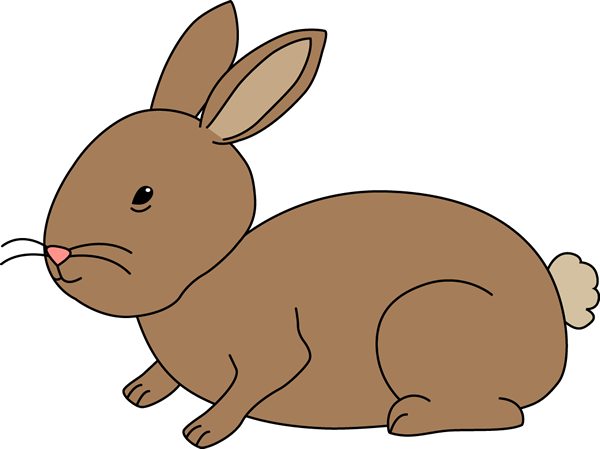 havelikesomecomesodosawsaidout